Online Seminar with Intellectual Property (IP) Offices and Innovation Stakeholders on the IP Gender and Diversity Gaps in the Asia-Pacific Regionorganized by the World Intellectual Property Organization (WIPO)andInvent Together Geneva, November 30 and December 1, 2022PROVISIONAL programprepared by the International Bureau of WIPOThis is the third edition of a series of on-line discussions involving all stakeholders in the innovation ecosystems about the IP gender and diversity gaps with the goal to raise awareness, evaluate it quantitatively and qualitatively, and to discuss policies and other actions that show promise in addressing it.  Wednesday, November 30, 2022 Panel I – High-level policy panel (ONLINE, public click here to register): The importance of designing policies addressing the IP gender and diversity gaps and engaging women’s and other diversities’ participation in the innovation ecosystems of the Asia-Pacific region Thursday, December 1, 2022Panel II – IP Economists panel (ONLINE, public, click here to register): The challenges of measuring and analyzing the gender and diversity gaps in the IP system of the Asia-Pacific region [End of document]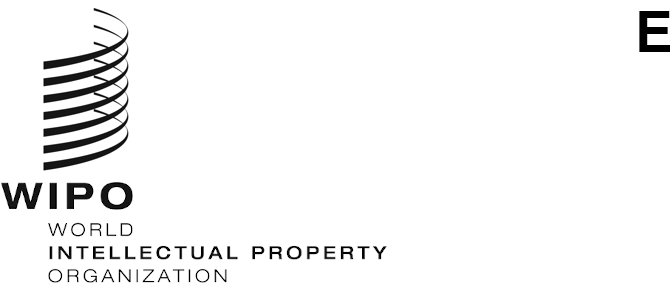 ONLINE SEMINARONLINE SEMINARWIPO/WEBINAR/GEN/GE/22/3/1 PROV.WIPO/WEBINAR/GEN/GE/22/3/1 PROV.ORIGINAL:  EnglishORIGINAL:  Englishdate:  November 24, 2022date:  November 24, 202209.30 – 09.40Welcome address Ms. Chitra Narayanaswamy, Director, Program Planning and Finance (Controller), World Intellectual Property Organization (WIPO), GenevaMs. Holly Fechner, Executive Director, Invent Together, Washington D.C.
09.45 – 10.50Panel discussion Co-moderators: Ms. Joni Laura, Senior Director, Government Affairs, Qualcomm, San Diego, United States of America Mr. Marco M. Alemán, Assistant Director General, IP and Innovation Ecosystems Sector (IES), WIPO, Geneva Panelists: Ms. Aizel SJ. Anolin, Director III, Financial Management and Administrative Service, Intellectual Property Office of the Philippines (IPOPHL), Manila Ms. Winnie Tham, Board Member, Intellectual Property Office of Singapore (IPOS), SingaporeMs. Cheng Litao, Deputy Director of the Personnel Division，Personnel and Education Department, China National Intellectual Property Administration (CNIPA), BeijingMr. Yashawant Dev Panwar, Scientist F and Head PFC, Technology Information, Forecasting and Assessment Council, New Delhi10.55 – 11.00 Closing remarksMr. Natsume Kenichiro, Assistant Director General, Infrastructure and Platforms Sector, WIPO, Geneva09.00 – 9.05Opening remarksMr. Carsten Fink, Chief Economist, Department for Economics and Data Analytics (DEDA), IES, WIPO, Geneva09.05 – 9.30Keynote presentationMs. Watanabe Miyoko O., Standing Trustee, Nihon University, Tokyo
09.30 – 10.30Panel discussion Co-moderators: Mr. Carsten FinkMs. Intan Hamdan-Livramento, Senior Economic Officer, Innovation Economy Section, DEDA, IES, WIPO, GenevaPanelists:Ms. Élodie Carpentier, Fellow, Innovation Economy Section, DEDA, IES, WIPO, GenevaMr. Michael Falk, Chief Economist, Policy and Stakeholders Group, IP Australia, CanberraMr. Kang Yoonseok, Director, Idea Innovation Division, Intellectual Property Policy Bureau, Korean Intellectual Property Office (KIPO), Daejeon, Republic of KoreaMr. Yamauchi Isamu, Associate Professor, Meiji University;  Economic Advisor to the Japan Patent Office (JPO), TokyoMs. Manda Tay, Director, Strategic Planning and Policy, IPOS, Singapore10.30 – 11.00Open floor discussion